                             Bliv sponsor i Bogense G & IF……                               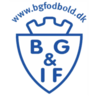 Bogense G & IF blev stiftet den 22. januar 1914. Klubben tæller i dag ca. 300 medlemmer fordelt på 16 hold.Seniorafdelingen har 3 hold fordelt på 2 herre seniorhold og 1 dameseniorhold. Ungdomsafdelingen har 13 hold.Vi råder over et super moderne anlæg med klubhus, omklædningsfaciliteter, badefaciliteter, træningsbaner, kunst græsbane, og ny etableret opvisningsbane.Et sponsorat i Bogense G & IF kan betyde at klubben bl.a. får mulighed for at  skabe optimale trænings betingelser for alle vores medlemmer og sikre den forsatte udvikling og skabe optimale rammer for alle.Der lægges vægt på, at vi ikke glemmer hyggen i vores bestræbelser på, at skabe dygtige fodboldspillere og skabe nogle gode resultater.En vigtig ting er, at vi kan tilbyde alle faciliteter. En kunstgræsbane så der kan spilles og trænes hele året rundt og ny opvisningsbane er et par beviser på klubbens bestræbelser.De mange frivillige og trænere gør en kæmpe indsats i vores klub, og uden dem var vi slet ikke i stand til at drive en fodboldklub.Som sponsor i Bogense G & IF kan du være sikker på, at alle midler bliver anvendt 100% for at øge det sportslige niveau – og spillerglæden - i Bogense G & IF.Der kan læses mere om de forskellige sponsormuligheder på bagsiden.Alle nævnte beløb er pr. år sponsoraftalen løber og opsigelsesvarsel er mindst 1 år. Betaling for sponsorat sker den 01.12 for det kommende år.               I tilfælde af spørgsmål til sponsoraterne kan man kontakte Dan Helberg på tlf.nr.                 21447473 eller klubbens formand Lasse Andersen på tlf.nr. 40425085.                                           Sponsormuligheder i Bogense G & IF                                                 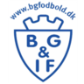 Kryds af ud for det valgte sponsorrat Sponsorrat giver fri adgang til alle 1. holdets hjemmekampe (Albani-serien) og pølse m. brød + 1 vand/øl pr. halvår (husk og nævn sponsornavn ved indgangen og ved afhentning af pølse/1 vand el. øl)Bogense, den                  /           2021___________________________________________________________________________________Sponsor underskriftSponsor email: Sponsor telefonnr.:1. Stadion bandereklame2. Banner, reklameStørrelsePris1,2 m. x 2,7 m.1.500 kr.3 m. bande1.200 kr.(pris er ex. produktion)6 m. bande2.000 kr.12 m. bande3.200 kr.(pris er ex. produktion)3. Seniorkamptrøje4. Kampbold, AlbaniserienSeniorkamptrøje 2.000 kr.Kampbold1.000 kr.(pris ex. tryk på trøje)5. Hjemmeside, reklame6. Måltavle, reklameSkiftende reklamer med rul
(henvisning til egen hjemmeside)1.200 kr.Reklame på måltavle3.000 kr.7. Guldsponsor8. Sølv sponsor12 m. bande reklame (ex. produktion)3.200 kr.6 m. bande reklame (ex. produktion)2.000 kr.Banner reklame1.500 kr.Seniortrøje (ex. tryk på trøje)2.000 kr.Seniortrøje (ex. tryk på trøje)2.000 kr.Hjemmeside reklame1.200 kr.Hjemmeside reklame1.200 kr.Årlig fodboldtur + klubarrangement3.000 kr.Kampbold1.000 kr.I alt8.200 kr.Årlig fodboldtur + klubarrangement3.000 kr.Rabat-1.500 kr.I alt11.900 kr.Pris i alt6.700 kr.Rabat-2.400 kr.Pris i alt9.500 kr.9. Bronzesponsor6 m. bande reklame (ex. produktion)2.000 kr.Seniortrøje (ex. tryk på trøje)2.000 kr.Hjemmeside reklame1.200 kr.I alt5.200 kr.Rabat-700 kr.Pris i alt4.500 kr.